 Serie: Lo Que Dios Ha Iniciado- Dando Nuestra Mejor Adoracion 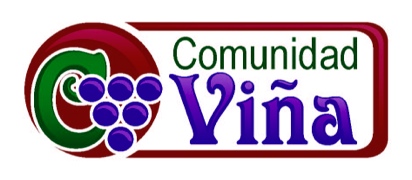 11de octubre del 2015 – Kevin IbarraDando Nuestra Mejor AdoraciónQue es la Alabanza y Adoración?Alabanzahil-lool‘ From 1984 (in the sense of rejoicing); a celebration of thanksgiving for harvest: - merry, praise.Adoración proskuneō - pros-koo-neh‘-o From 4314 and probably a derivative of 2965 (meaning to kiss, like a dog licking his master’s hand); to fawn or crouch to, that is, (literally or figuratively) prostrate oneself in homage (do reverence to, adore): - worship.Porque es importante adoración?La adoración….La adoración es la acción de libremente entregarle amor a Dios. Ciertamente, en Salmos 18:1 leemos, «¡Cuánto te amo, Señor, fuerza mía!» La adoración también es una expresión de asombro, sumisión y respeto hacia Dios:El deseo de nuestro corazón debe ser de adorar a Dios; hemos sido diseñados por Dios con este propósito. Si no adoramos a Dios, adoraremos a algo o alguien más.¿Pero cómo deberíamos adorar a Dios? Hay varias formas que se describen en el Antiguo y el Nuevo Testamento:Confesión: el reconocimiento de pecado y culpabilidad a un Dios santo y justo.Acción de Gracias: dándole gracias a Dios por lo que ha hecho, especialmente por Sus obras de creación y salvación.Adoración: alabándole a Dios sencillamente por quien es – Señor del universoComo Carol nos señaló, la adoración involucra no solo nuestro pensamiento e intelecto, sino también nuestro cuerpo. Hay formas de oración y alabanza vistos a través de la Biblia como cantar, tocar instrumentos musicales, danzar, arrodillarse, inclinarse, alzar manos, etc. . . Etapas en el corazón. Como hemos sido ensenados?De quien hemos aprendido?Como hemos nosotros definido “adorar”?No sólo es útil entender por qué y cómo adoramos a Dios, sino que también es útil entender qué pasa cuando adoramos a Dios. En La Viña vemos cinco etapas básicas de la adoración, etapas a través de las cuales líderes intentan llevar a la congregación. Entender estas etapas es útil en nuestra experiencia de Dios. Tenga en mente que a medida que pasamos a través de estas etapas, estamos dirigiéndonos hacia una meta: INTIMIDAD CON DIOSYo defino intimidad como: pertenecer a otro o revelar la naturaleza más profunda de uno con otro (en este caso Dios), y es marcada por asociación, presencia y contacto cercano. (Yo voy a describir estas etapas según se aplican a la adoración como iglesia, pero pueden aplicarse igualmente a nuestra práctica personal de adoración.) La primera etapa es el llamado a adorar.La primera etapa es el llamado a adorar, el cual es un mensaje dirigido a la gente. Es una invitación a adorar. Esto se puede lograr a través de una canción (que diga), «Vengan, Adoremos y Postrémonos». O puede ser de júbilo, como la canción, «¿No sabes que es el tiempo de Alabar?» La idea detrás del llamado a adorar es «Hagámoslo, adoremos ahora.» La selección de canciones para el llamado a adorar es muy importante, por que esto crea el ambiente de la reunión y dirige la gente a Dios. ¿Es la primera noche de una conferencia cuando puede que mucha gente no esté familiarizada con las canciones y con los demás asistentes? ¿O es la última noche, después de que la energía ha estado creciendo toda la semana? Si es el tiempo de adoración de un domingo en la mañana, ¿ha estado la iglesia haciendo las obras de Dios toda la semana? ¿O ha estado la iglesia con los ánimos por el suelo? Si le ha ido bien a la iglesia, la adoración dominical fluye sin esfuerzo. Todos estos pensamientos son reflejados en el llamado a adorar. El ideal es que cada miembro de la congregación esté consciente de estas inquietudes, y que ore para que se crea el ambiente apropiado en el llamado a adorar. Tristemenete, en esta area he experimentado y visto mucha manipulacion.  Donde los sentimientos de las personas son manipuladas para crear un efecto o experiencia religiosa.  <<Mi experiencia personal>>La segunda etapa es entrar en la adoracion.La segunda etapa es entrar en la adoración, lo cual es la dinámica electrizante de la conexión con Dios y el uno con el otro. Expresiones de amor, adoración, alabanza, júbilo, intercesión, petición – todas las dinámicas de la oración están entrelazadas con la adoración – salen del corazón de uno. En esta etapa alabamos a Dios por quien es por medio de la música así como por la oración. Un individuo puede tener momentos como estos en su adoración privada en su casa, pero cuando la iglesia se reúne la presencia manifiesta de Dios se magnifica y se multiplica. Expresando el Amor de Dios La tercera etapa es expresion.A medida que nos movemos más en la etapa de entrar en la adoración, nos movemos más y más hacia el lenguaje amoroso e íntimo. Estar en la presencia de Dios causa emoción en nuestros corazones y mentes y queremos alabarle por las obras que Él ha hecho, por como se ha movido en la historia, por Su carácter y Sus atributos. Júbilo es el ensanchamiento del corazón dentro de nosotros en el cual queremos exaltarlo a Él. El corazón de la adoración es de estar unidos con nuestro creador y con la iglesia universal e histórica. Acuérdese, la adoración se realiza todo el tiempo en el cielo, y cuando adoramos nos estamos uniendo a lo que ya está pasando, lo que ha sido llamado la comunión de los santos. Así que hay una dinámica poderosa corporal. A menudo esta intimidad nos hace meditar, aun mientras estamos cantando, sobre nuestra relación con el Señor. A veces nos acordamos de votos que hemos hecho delante de nuestro Dios. Dios puede traer a nuestra mente la falta de armonía o el fracaso, y así se introduce la confesión de pecados. Lágrimas pueden fluir al ver nuestra falta de armonía ante Su armonía; nuestras limitaciones ante Sus posibilidades. Esta etapa en la que hemos sido despertados a Su presencia se llama expresión. La expresión física y emocional en la adoración puede resultar en danza y movimientos del cuerpo. Esta es una respuesta apropiada a Dios si la iglesia está fluyendo sin esfuerzo. Es inapropiado si es inventado o si el enfoque está en la danza en vez de en el júbilo verdadero en el Señor. La expresión entonces se mueve hacia el clímax, un punto climático, parecido al acto físico de amor (¿No usa Salomón la misma analogía en el Cantar de los Cantares?). Hemos expresado lo que está en nuestros corazones y cuerpos, y ahora es tiempo para esperar que Dios responda. Deje de hablar y espere que Él hable, que se mueva. Yo le llamo a esto, la cuarta etapa, visitación: El Dios Todopoderoso visita a Su pueblo. La cuarta etapa es visitacion.Su visitación es un producto secundario de la adoración. No adoramos para ganarnos Su presencia. Él es digno de ser adorado aunque nos visite o no. Pero Dios «habita en las alabanzas de Su pueblo». Así que debemos venir a adorar preparados para una audiencia con el Rey. Y debemos esperar que el Espíritu de Dios trabaje entre nosotros. Él trabaja en diferentes maneras – algunas veces para salvación, a veces para santificación o para sanidades. Dios también nos visita por medio de los dones proféticos. GenerosidadLa quinta etapa es  dar/generosidad. La quinta etapa de la adoración es dar substancialmente. La iglesia conoce muy poco sobre dar, sin embargo, la Biblia nos exhorta a dar a Dios. Es patético ver a gente preparándose para el ministerio que no sabe como dar. Eso es como un atleta que ingresa en una carrera, pero no sabe como correr. Si no hemos aprendido a dar dinero, no hemos aprendido nada. El ministerio es una vida de dar. Damos nuestra vida entera; Dios debe ser el dueño de todo. Acuérdese, en cualquier cosa que le damos el control a Dios, Él puede multiplicar y bendecir, no para que acumulemos bienes, sino para que podamos estar más involucrados en Su empresa. Inevitablemente, cualquier cosa que necesito dar, primero Dios me llama a darla cuando no la tengo – sea dinero, amor, hospitalidad o información. Lo que Dios quiere dar por medio de nosotros, primero lo tiene que hacer a nosotros. Somos los primeros en tomar parte del fruto. Pero no debemos comer la semilla, debemos sembrarla, regalarla. La premisa detrás de esto es que lo que somos es multiplicado, para bien o para mal. Lo que tengamos en nuestro árbol es lo que vamos a encontrar en nuestro huerto. A medida que experimentemos estas etapas de adoración, experimentamos intimidad con Dios, el llamado que más satisface y el más alto que los hombres y las mujeres jamás llegarán a conocer.Salmos 95:1-2; 96:1-3 Reina-Valera 1960 (RVR1960)95 Venid, aclamemos alegremente a Jehová;
    Cantemos con júbilo a la roca de nuestra salvación.2 Lleguemos ante su presencia con alabanza;
Aclamémosle con cánticos.96 Cantad a Jehová cántico nuevo;
    Cantad a Jehová, toda la tierra.2 Cantad a Jehová, bendecid su nombre;
Anunciad de día en día su salvación.3 Proclamad entre las naciones su gloria,
En todos los pueblos sus maravillas.Salmos 95Reina-Valera 1960 (RVR1960)6 Venid, adoremos y postrémonos; Arrodillémonos delante de Jehová nuestro Hacedor. 7 Porque él es nuestro Dios; Nosotros el pueblo de su prado, y ovejas de su mano.Salmos 100:4Reina-Valera 1960 (RVR1960)4 Entrad por sus puertas con acción de gracias,Por sus atrios con alabanza; Alabadle, bendecid su nombre.Salmos 133:1Reina-Valera 1960 (RVR1960)133 !!Mirad cuán bueno y cuán delicioso esHabitar los hermanos juntos en armonía!Salmos 150:4Reina-Valera 1960 (RVR1960)4 Alabadle con pandero y danza;Alabadle con cuerdas y flautas.Salmos 22:3Reina-Valera 1960 (RVR1960)3 Pero tú eres santo,Tú que habitas entre las alabanzas de Israel.Mateo 10:8 Nueva Versión Internacional (NVI)8 Sanen a los enfermos, resuciten a los muertos, limpien de su enfermedad a los que tienenlepra, expulsen a los demonios. Lo que ustedes recibieron gratis, denlo gratuitamente.